КАРАР                                                              РЕШЕНИЕ« 24 » январь   2019 й.                     №   172               « 24 »  января   2019 г.  Об утверждении Положения о порядке проведения конкурса на замещение вакантной должности муниципальной службы  в сельском поселении Большеокинский сельсовет муниципального района Мечетлинский район Республики Башкортостан.                  В соответствии со статьей 17 Федерального закона от 02.03.2007 № 25-ФЗ «О муниципальной службе в Российской Федерации» и статьей 7 Закона Республики Башкортостан от 16.07.2007 № 453-з «О муниципальной службе в Республике Башкортостан» Совет сельского поселения Большеокинский сельсовет  муниципального района Мечетлинский район Республики Башкортостан  р е ш и л :      1. Утвердить Положение о порядке проведения конкурса на замещение вакантной должности муниципальной службы в сельском поселении Большеокинский сельсовет муниципального района Мечетлинский район Республики Башкортостан (прилагается).      2. Признать утратившим силу решение Совета в сельского поселения Большеокинский сельсовет муниципального района Мечетлинский район Республики Башкортостан муниципального района Уфимский район Республики Башкортостан от 29.12.2015 № 74 «Об утверждении Программы развития муниципальной службы  в сельском поселении Большеокинский сельсовет муниципального района Мечетлинский район Республики Башкортостан на 2016 – 2018 годы».    3. Обнародовать настоящее решение на информационном стенде Администрации сельского поселения Большеокинский сельсовет муниципального района Мечетлинский район Республики Башкортостан по адресу: РБ, Мечетлинский район, с. Большая Ока, ул. Мира 45 и разместить на официальном сайте (https://www.boka-rb.ru).    4. Настоящее решение вступает в силу с 01 января 2019 года.    5. Контроль за исполнением настоящего решения оставляю за собой.Глава администрации                                              В.И.Шагибитдинов                                                                                     Приложение                                                                              к решению Совета сельского                                                                              поселения Большеокинский                                                                               сельсовет муниципального                                                                                  района Мечетлинский район                                                                                Республики Башкортостан                                                                              «24» января 2019 года № 172ПОЛОЖЕНИЕО ПОРЯДКЕ ПРОВЕДЕНИЯ КОНКУРСА НА ЗАМЕЩЕНИЕВАКАНТНОЙ ДОЛЖНОСТИ МУНИЦИПАЛЬНОЙ СЛУЖБЫ        В  СЕЛЬСКОМ ПОСЕЛЕНИИ БОЛЬШЕОКИНСКИЙ СЕЛЬСОВЕТ МУНИЦИПАЛЬНОГО РАЙОНА МЕЧЕТЛИНСКИЙ РАЙОН РЕСПУБЛИКИ БАШКОРТОСТАН1. ОБЩИЕ ПОЛОЖЕНИЯ1 1. Настоящим Положением в целях реализации статьи 17 Федеральногозакона от 2 марта 2007 года № 25-ФЗ «О муниципальной службе в Российской Федерации» (далее - Федеральный закон) определяются порядок и условия проведения конкурса на замещение вакантной должности муниципальной службы в сельском поселении Большеокинский сельсовет муниципального района Мечетлинский район Республики Башкортостан район Республики Башкортостан (далее - конкурс).Сельское поселение Большеокинский сельсовет муниципального района Мечетлинский район Республики Башкортостан (далее - органы местногосамоуправления) в настоящем Положении понимаются органы,определенные в части 1 статьи 19 Устава в сельского  поселения Большеокинский сельсовет муниципального района Мечетлинский район Республики Башкортостан, в которых осуществляется прохождениемуниципальной службы - профессиональной деятельности граждан,проводимой на постоянной основе на должностях муниципальной службы,замещаемых путем заключения трудового договора (контракта).1.2. Основными задачами проведения конкурса являются:а) обеспечение права граждан Российской Федерации на равный доступк муниципальной службе;б) обеспечение права муниципальных служащих на должностной ростна конкурсной основе;в) формирование кадрового резерва;г) совершенствование работы по подбору и расстановке кадров.1.3. Конкурс в органе местного самоуправления объявляется порешению представителя нанимателя при наличии вакантной должностимуниципальной службы.Вакантной должностью муниципальной службы признается незамещенная муниципальным служащим должность, предусмотренная в структуре органа местного самоуправления.1.4. Конкурс не проводится:а) при заключении срочного трудового договора;б) при назначении на должности муниципальной службы муниципального служащего (гражданина), состоящего в кадровом резерве, сформированном на конкурсной основе;в) при переводе муниципального служащего на иную должностьмуниципальной службы в случае невозможности в соответствии смедицинским заключением исполнения им должностных обязанностей позамещаемой должности муниципальной службы;г) при переводе муниципального служащего на иную должностьмуниципальной службы в случае: кадровой ротации, сокращениязамещаемой им должности, реорганизации, ликвидации органа местногосамоуправления или изменения его структуры;д) в случае назначения на должность муниципальной службы во вновьобразованном  подразделении органа местного самоуправления;е) при назначении на отдельные должности муниципальной службы,исполнение должностных обязанностей по которым связано с использованием сведений, составляющих государственную тайну поперечню должностей, утвержденных главой Администрации;ж) при назначении на должности муниципальной службы, относящиесяк старшей и младшей группе должностей муниципальной службы.1.5. Конкурс заключается в оценке профессионального уровнякандидатов на замещение вакантной должности муниципальной службы, ихсоответствия квалификационным требованиям к этой должности.1.6. Право на участие в конкурсе на замещение вакантноймуниципальной должности имеют граждане Российской Федерации, достигшие 18-летнего возраста, но не старше 65 лет (предельного возраста, установленного для замещения должности муниципальной службы), владеющие государственным языком Российской Федерации и соответствующие квалификационным требованиям, установленным в соответствии с Федеральным законом для замещения должностей муниципальной службы, при отсутствии обстоятельств, указанных в статье 13 Федерального закона в качестве ограничений, связанных с муниципальной службой.1.7. Муниципальный служащий вправе на общих основаниях участвовать в конкурсе независимо от того, какую должность он замещает на период проведения конкурса.1.8. Гражданин Российской Федерации, изъявивший желаниеучаствовать в конкурсе, представляет в орган местного самоуправленияследующие документы:а) личное заявление на имя представителя нанимателя;б) собственноручно заполненную и подписанную анкету по форме,утвержденной распоряжением Правительства Российской Федерации от26.05.2005 № 667-р;в) копию паспорта или заменяющего его документа (соответствующийдокумент предъявляется лично по прибытии на конкурс);г) копию документов воинского учета - для граждан, пребывающих взапасе, и лиц, подлежащих призыву на военную службу;д) копию трудовой книжки (за исключением случаев, когда служебная(трудовая) деятельность осуществляется впервые);е) копии документов об образовании (по желанию гражданина одополнительном профессиональном образовании, о присвоении ученой степени, ученого звания, заверенные кадровой службой по месту работы (службы);ж) копию страхового свидетельства обязательного пенсионногострахования, за исключением случаев, когда трудовой договор (контракт)заключается впервые;з) копию свидетельства о постановке физического лица на учет в налоговом органе по месту жительства на территории Российской Федерации;и) заключение медицинской организации об отсутствии заболевания,препятствующего поступлению на муниципальную службу;к) сведения о своих доходах, об имуществе и обязательствах имущественного характера, а также сведения о доходах, об имуществе и обязательствах имущественного характера своих супруги (супруга) и несовершеннолетних детей за предшествующий год (в случаях, если гражданин претендует на замещение должности муниципальной службы, включенной в перечень, установленный органом местного самоуправления в соответствии с нормативными правовыми актами Российской Федерации);л) сведения об адресах сайтов и (или) страниц сайтов винформационно-телекоммуникационной сети Интернет, на которыхгражданин, претендующий на замещение должности муниципальнойслужбы, размещал общедоступную информацию за три календарных года,предшествующих году, а также данные, позволяющие их идентифицировать,по форме, установленной Правительством Российской Федерации;м) согласие на обработку персональных данных;н) иные документы, предусмотренные федеральными законами, указами Президента Российской Федерации и постановлениями Правительства Российской Федерации.1.9. Гражданин, желающий участвовать в конкурсе, вправе такжепредставить характеристику или рекомендательное письмо с места работы,рекомендации лиц, знающих претендента по совместной работе.1.10. Гражданин (муниципальный служащий) не допускается к участиюв конкурсе в связи с его несоответствием квалификационным требованиямдля замещения вакантной должности муниципальной службы, а также всвязи с ограничениями, установленными законодательством РоссийскойФедерации о муниципальной службе для поступления на муниципальнуюслужбу и ее прохождения.1.11. Копии документов о профессиональной деятельности, об образованиии воинского учета представляются заверенными нотариально либо кадровойслужбой по месту работы. Конкурсная комиссия проводит проверкудостоверности документов об образовании гражданина путем направлениязапросов в образовательное учреждение Российской Федерации, выдавшеегражданину документ государственного образца об уровне образования и (или)квалификации, для представления информации о полноте и достоверностидокументов об уровне образования и (или) квалификации при условиипредварительного уведомления и получения от гражданина согласия на направление такого запроса.1.12. Расходы, связанные с участием в конкурсе (проезд к меступроведения конкурса и обратно, наем жилого помещения, проживание,пользование услугами средств связи и другие), осуществляются кандидатамиза счет собственных средств.2. ПОРЯДОК И УСЛОВИЯ ПРОВЕДЕНИЯ КОНКУРСА2.1. Конкурс проводится в два этапа.2.2. На первом этапе орган местного самоуправления обеспечивает:- размещение информации о предстоящем конкурсе на официальномсайте администрации сельского поселения Большеокинский сельсовет муниципального района Мечетлинский район Республики Башкортостан (https://www.boka-rb.ru) и федеральной государственной информационной системы «Единая информационная система управления кадровым составом государственной гражданской службы Российской Федерации»(www.gossluzhba.gov.ru) в информационно-телекоммуникационной сетиИнтернет в порядке, определяемом постановлением ПравительстваРоссийской Федерации от 03.03.2017 № 256 «О федеральнойгосударственной информационной системе «Единая информационнаясистема управления кадровым составом государственной гражданскойслужбы Российской Федерации», в течение 3 рабочих дней со дня принятиярешения о поведении конкурса, а также следующей информации о конкурсе:   * наименование вакантной должности муниципальной службы;   * требования, предъявляемые к претенденту на замещение этой должности;   * условия прохождения муниципальной службы;   * перечень, а также место и время приема документов, подлежащих      представлению для участия в конкурсе;   * срок, до истечения которого принимаются указанные документы; дата,      время и место проведения конкурса;   * предполагаемая дата, время и место проведения конкурса;   * проект трудового договора;   * другие необходимые для участия в конкурсе информационные материалы;- проверку достоверности представленных гражданином персональныхданных и иных сведений;- информирование граждан о допуске (отказе в допуске) к участию вконкурсе, о месте, времени и порядке проведения конкурса;- проверку соответствия квалификационным требованиям.Документы, указанные в пункте 1.8 настоящего Положения,представляются в течение 21 дня со дня размещения объявления об ихприеме на официальном сайте органа местного самоуправления винформационно-телекоммуникационной сети Интернет. Представленныедокументы регистрируются в журнале участников конкурса и передадутся вконкурсную комиссию.Несвоевременное представление документов, представление их не вполном объеме или с нарушением правил оформления без уважительнойпричины являются основанием для отказа гражданину в их приеме.2.3. Гражданин (муниципальный служащий) по решению конкурснойкомиссии не допускается к участию во втором этапе конкурсе в связи с егонесоответствием квалификационным требованиям к вакантной должностимуниципальной службы, а также в связи с ограничениями, установленнымизаконодательством о муниципальной службе для поступления на муниципальную службу и ее прохождения.2.4. Решение о дате, месте и времени проведения второго (основного)этапа конкурса принимается органом местного самоуправления послепроверки достоверности сведений, представленных претендентами назамещение вакантной должности муниципальной службы, а также послеоформления в случае необходимости допуска к сведениям, составляющимгосударственную и иную охраняемую законом тайну.В случае установления в ходе проверки обстоятельств, препятствующих всоответствии с федеральными законами и другими нормативными правовыми актами Российской Федерации поступлению гражданина на муниципальную службу, он информируется в письменной форме о причинах отказа в участии в конкурсе в течение 10 рабочих дней со дня принятия решения.Претендент на замещение вакантной должности муниципальнойслужбы, не допущенный к участию в конкурсе, вправе обжаловать эторешение в соответствии с законодательством Российской Федерации.Орган местного самоуправления не позднее чем за 20 рабочих дней доначала второго этапа конкурса направляет уведомления о дате, месте ивремени его проведения гражданам (муниципальным служащим),допущенным к участию в конкурсе (далее - кандидаты).2.5. Второй этап конкурса:- конкурсная комиссия осуществляет оценку профессиональных иличных качеств кандидатов; - принимает решение по результатам конкурса;- определяет победителя.При проведении конкурса конкурсная комиссия оценивает кандидатов наосновании представленных ими документов об образовании, прохождениимуниципальной службы, осуществлении другой трудовой деятельности, а также на основе конкурсных процедур с использованием не противоречащихфедеральным законам и другим нормативным правовым актам РоссийскойФедерации методов оценки профессиональных и личностных качествкандидатов, включая индивидуальное собеседование, анкетирование, проведение групповых дискуссий, написание реферата или тестирование по вопросам, связанным с выполнением должностных обязанностей по вакантной должности муниципальной службы, на замещение которой претендуют кандидаты.При оценке профессиональных и личностных качеств кандидатовконкурсная комиссия исходит из соответствующих квалификационныхтребований к вакантной должности муниципальной службы и другихположений должностной инструкции по этой должности, а также иныхположений, установленных законодательством Российской Федерации омуниципальной службе.2.6. Если в результате проведения конкурса не были выявленыкандидаты, отвечающие квалификационным требованиям к вакантнойдолжности муниципальной службы, на замещение которой он был объявлен,орган местного самоуправления может принять решение о проведенииповторного конкурса.3. ОРГАНИЗАЦИЯ РАБОТЫ КОНКУРСНОЙ КОМИССИИ3.1. Для проведения конкурса правовым актом представителянанимателя образуется конкурсная комиссия, действующая на постояннойоснове. Персональный состав конкурсной комиссии, сроки и порядок ееработы, а также методика проведения конкурса определяетсямуниципальным правовым актом.3.2. Конкурсная комиссия состоит из председателя, заместителяпредседателя, секретаря и членов комиссии.В состав конкурсной комиссию входят: представитель нанимателя и(или) уполномоченное им должностное лицо, представители кадровой июридической служб, представитель подразделения, в котором посредствомконкурса замещается должность муниципальной службы, представительпрофсоюзной организации (при ее наличии).Общее количество членов конкурсной комиссии составляет 5 человек.3.3. К работе комиссии могут быть привлечены независимые эксперты.Их оценка качеств кандидата является одним из аргументов,характеризующих кандидата. В качестве независимых экспертов выступаютпредставители научных и образовательных учреждений, государственныхорганов Республики Башкортостан.3.4. Состав конкурсной комиссии формируется таким образом, чтобыбыла исключена возможность возникновения конфликтов интересов,которые могли бы повлиять на принимаемые конкурсной комиссиейрешения.3.5. Заседание конкурсной комиссии проводится при наличии не менеедвух кандидатов.3.6. Заседание конкурсной комиссии считается правомочным, если нанем присутствует не менее двух третей от общего числа ее членов. Решенияконкурсной комиссии по результатам проведения конкурса принимаютсяоткрытым голосованием простым большинством голосов ее членов,присутствующих на заседании.При равенстве голосов решающим является голос председателяконкурсной комиссии.3.7. Решение конкурсной комиссии принимается в отсутствие кандидата на замещение вакантной должности муниципальной службы. По результатам конкурса комиссия принимает одно из следующих решений:1) о признании одного из участников победителем конкурса;2) о признании всех претендентов не соответствующими требованиям квакантной должности муниципальной службы;3) о признании конкурса несостоявшимся.Конкурсная комиссия принимает решение о признании конкурсанесостоявшимся в следующих случаях:- отсутствие заявлений для участия в конкурсе;- наличие менее двух заявлений претендентов на участие в конкурсе;- отзыв всех заявлений претендентов во время проведения конкурса.По рекомендации конкурсной комиссии претенденты, не прошедшиеконкурс, с их согласия могут быть включены в кадровый резерв.Результаты голосования конкурсной комиссии оформляютсяпротоколом, который подписывается председателем и секретарем комиссии.3.8. В случае отказа кандидата, победившего в конкурсе, заключитьтрудовой договор на вакантную должность комиссия предлагает вакантнуюдолжность другому кандидату, получившему наибольшее количество голосов.4. ОФОРМЛЕНИЕ РЕЗУЛЬТАТОВ КОНКУРСА4Л. По результатам конкурса принимается решение конкурснойкомиссии, которое подписывается всеми членами конкурсной комиссии,присутствующими на заседании.Заключение трудового договора и назначение на должность победителяконкурса осуществляется представителем нанимателя в соответствии струдовым законодательством.4.2. Информация о результатах конкурса направляется его участникам вписьменной форме и размещается на официальном сайте  Администрации сельского поселения Большеокинский сельсовет муниципальногорайона Мечетлинский  район Республики Башкортостан (https://www.boka-rb.ru), федеральной государственной информационной системы «Единая информационная система управления кадровым составом государственной гражданской службы Российской Федерации» (www.gossluzhba.gov.ru) в информационнотелекоммуникационной сети Интернет в порядке, определяемом постановлением Правительства Российской Федерации от 03.03.2017 № 256 «О федеральной государственной информационной системе «Единая информационная система управления кадровым составом государственной гражданской службы Российской Федерации», в течение 10 рабочих дней со дня завершения конкурса.4.3. Документы претендентов на замещение вакантной должностимуниципальной службы, не допущенных к участию в конкурсе, икандидатов, участвовавших в конкурсе, могут быть им возвращены пописьменному заявлению в течение трех лет со дня завершения конкурса. Поистечении указанного срока подлежат уничтожению, о чем составляетсясоответствующий акт.4.4. Решение конкурсной комиссии может быть обжаловано всоответствии с законодательством Российской Федерации.БАШ?ОРТОСТАН РЕСПУБЛИКА№ЫМ»СЕТЛЕ РАЙОНЫМУНИЦИПАЛЬ РАЙОНЫНЫ*ОЛЫ  АКА  АУЫЛ СОВЕТЫАУЫЛ  БИЛ»М»№Е СОВЕТЫ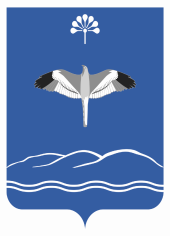 СОВЕТ СЕЛЬСКОГО ПОСЕЛЕНИЯБОЛЬШЕОКИНСКИЙ СЕЛЬСОВЕТМУНИЦИПАЛЬНОГО РАЙОНАМЕЧЕТЛИНСКИЙ РАЙОНРЕСПУБЛИКИ БАШКОРТОСТАН452554Олы Ака ауылы,Тыныслык урамы-45 Тел. 2-59-58452554,с.Большая Ока, ул. Мира 45Тел. 2-59-58